Dear ParentsJewelleryReminder - For Health & Safety reasons we discourage the wearing of any form of jewellery in school. We do however understand that parents may wish their child/ren to have their ears pierced. In these cases could we please ask that all earrings must be a simple stud earring-type. Please do not send your child/ren in wearing rings, necklaces or bracelets as these can cause injury to both the wearer and other children.Year 4 Camp ReminderJust a gentle reminder to keep on top of your payment plan for Greatwood camp in May 2024. If there are any problems  then please contact the school office.Top Class Attendance for last weekReading RaffleKey Stage 1                   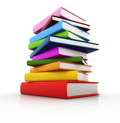 Winners:        	Badger  71%2nd Place          	Panda  60%Key Stage 2Winners: 	Falcon  86%           	2nd place: 	Monkey   67%Top Doodling ClassesDoodle MathsDoodle TablesStar LearnersWell done to this week’s Star Learners 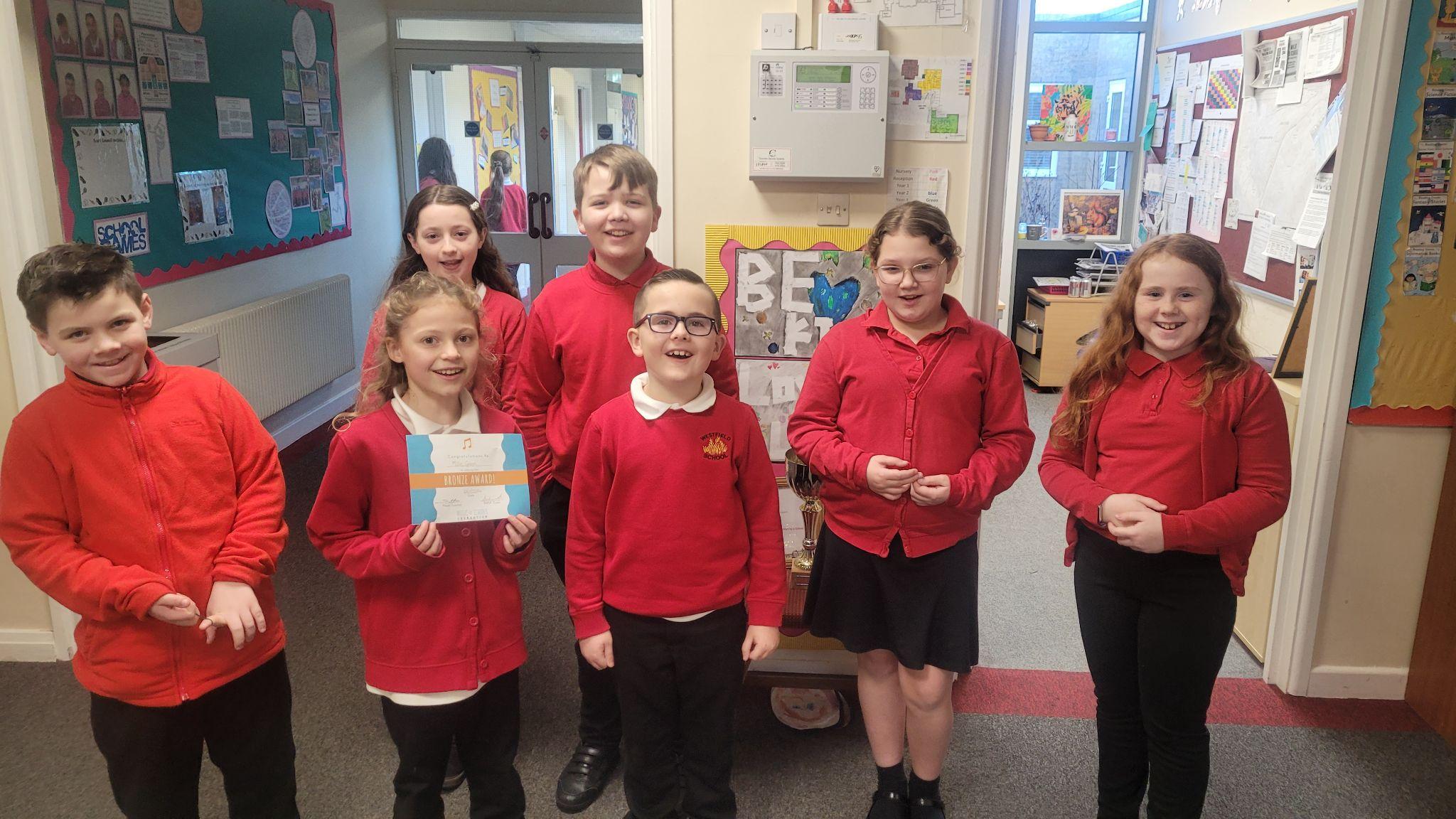 Diary Dates	FebruaryMon 12 – Fri 15 Half TermMon 19             	Pupils return to school MarchThur 7		World Book DayThur 28		End of termFri 29 - 12 April	Easter HolidaysAprilMon 15		Pupils return to schoolMayMon 6		Bank HolidayMon 27 - Fri 31	Half TermJulyFri 19		Pupils break up for SummerSeptemberMon 2 		Inset DayTues 3		Pupil return to schoolWestfield Cleaner VacancyWe have a cleaning position available working the below hours:Hours of Work 3.00pm - 5.00pm10 hours per week, 5 days a weekTerm Time only3 deep cleans per year to be done in school holidaysGrade: 1 SCP 3-4 £11.79 - £11.98 per hourFor further information please contact the school office by emailing: office@westfieldprimary.comMonkey99.4%Bumblebee99.1%Dragonfly77%Panda75%Squirrel74%Dragonfly74%Eagle61%Falcon48%ClassNameSchool ValueDolphinLayla HernimanAmbitionMonkeyLeighton BigdenAmbitionDragonflyMillie GreenAmbitionTurtleMason DarkResiliencePantherBrooke-Lyn Baker AmbitionButterflyPaige AndowCollaboration & RespectEagleWilliam BaileyResilienceFalconMarley HancockAmbition